Конкурс проводится по следующим номинациям: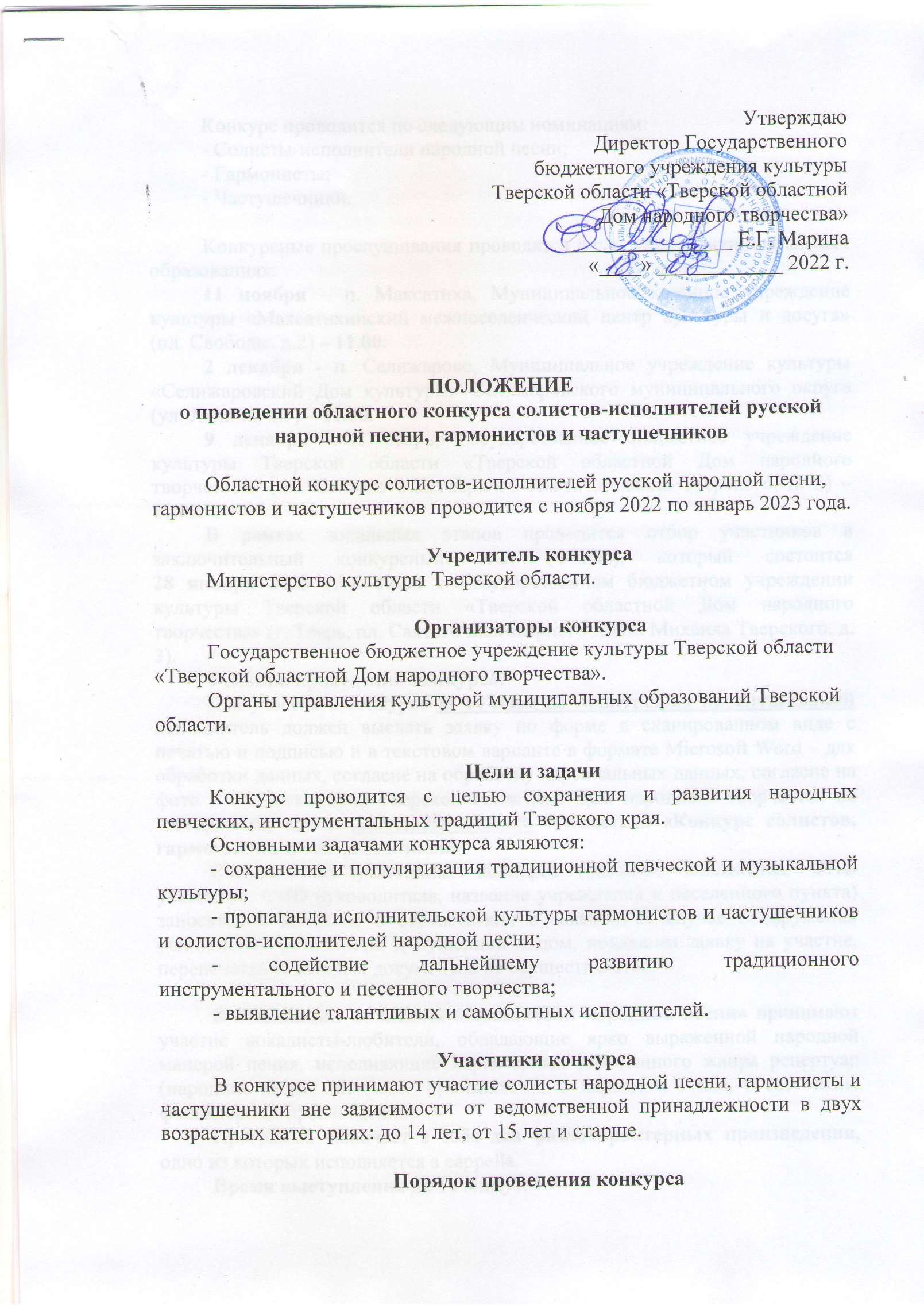 - Солисты-исполнители народной песни;- Гармонисты;- Частушечники.Конкурсные прослушивания проводятся в следующих муниципальных образованиях:11 ноября – п. Максатиха, Муниципальное казенное учреждение культуры «Максатихинский межпоселенческий центр культуры и досуга» (пл. Свободы, д.2) – 11.00.2 декабря - п. Селижарово, Муниципальное учреждение культуры «Селижаровский Дом культуры» Селижаровского муниципального округа (ул. Ленина, д.5) – 11.00.9 декабря - г. Тверь, Государственное бюджетное учреждение культуры Тверской области «Тверской областной Дом народного творчества» (пл. Святого Благоверного Князя Михаила Тверского, д. 3) – 11.00.В рамках зональных этапов проводится отбор участников в заключительный конкурсный этап (Финал), который состоится 
28 января 2023 г. в 12.00 в Государственном бюджетном учреждении культуры Тверской области «Тверской областной Дом народного творчества» (г. Тверь, пл. Святого Благоверного Князя Михаила Тверского, д. 3). Условия проведения конкурса.Для участия в конкурсе за 14 дней до конкурсных прослушиваний исполнитель должен выслать заявку по форме в сканированном виде с печатью и подписью и в текстовом варианте в формате Microsoft Word – для обработки данных, согласие на обработку персональных данных, согласие на фото и видеосъемку в Тверской областной Дом народного творчества на электронный адрес: dnttver69@yandex.ru с пометкой «Конкурс солистов, гармонистов и частушечников».Сведения об участниках конкурса (название коллектива, ФИО участника, ФИО руководителя, название учреждения и населенного пункта) заносятся в дипломы в соответствии с заявкой. В случае обнаружения ошибки или неточности, допущенной лицом, подавшим заявку на участие, перепечатка указанных документов не осуществляется.В номинации «Солисты-исполнители народной песни» принимают участие вокалисты-любители, обладающие ярко выраженной народной манерой пения, исполняющие характерный для данного жанра репертуар (народная песня, авторское произведение в народном стиле, в том числе фольклорные произведения).Программа включает в себя два разнохарактерных произведения, одно из которых исполняется a cappella.Время выступления до 10 минут.Использование фонограммы в качестве аккомпанемента не допускается.В номинации «Гармонисты» принимают участие исполнители, выступающие сольно и в ансамбле, а также играющие мастера-изготовители народных инструментов.Программа выступления включает в себя традиционные песни и наигрыши, обработки народных мелодий с учетом народных приемов импровизации и варьирования, оригинальные авторские произведения.Время выступления до 10 минут.В номинации «Частушечники» принимают участие исполнители частушек сольно, дуэты, трио, ансамбли.В программе должны быть исполнены частушки (припевки) в виде выстроенной последовательности или фрагмента традиционного действа.Особо приветствуется:  - исполнение местного музыкального материала (деревни, района);- живое инструментальное сопровождение с использованием традиционных инструментов (гармонь, балалайка, ложки, трещотки и др.).Время выступления до 5 минут.Использование фонограммы в качестве аккомпанемента не допускается.Основные критерии оценок- Уровень исполнительского мастерства;- Художественная ценность репертуара; - Отражение в репертуаре местного материала – как традиционного, так и современного;- Соответствие стиля, манеры исполнения народной традиции;- Соответствие костюмов исполнительскому стилю участника.Жюри конкурсаВыступление участников конкурса оценивает жюри, в составе которого ведущие специалисты в области традиционной культуры и народного творчества. Решение жюри оформляется протоколом и пересмотру не подлежит. Состав жюри оглашается перед началом конкурса.По итогам зональных конкурсов жюри рекомендует участников в заключительный конкурсный этап.Подведение итоговОрганизаторами конкурса предусмотрены следующие звания и награды участникам заключительного конкурсного этапа:- лауреат I, II, III степени (в каждой номинации и каждой возрастной группе)- дипломант I, II, III степениУчастники конкурса, не вошедшие в число победителей, награждаются дипломом участника.Жюри имеет право не присуждать какую - либо из наград или вручать равноценные дипломы двум и более участникам.Порядок финансированияКомандировочные расходы по участию в конкурсе осуществляет направляющая сторона.Организационные расходы - за счет средств организаторов.Контактная информацияИнформация для справок в ТОДНТ:Тел./факс: (4822)34-25-16, e-mail: dnttver69@yandex.ru, Можаева Полина Александровна, ведущий специалист по жанрам творчества, (4822)34-56-93.Приложение 1ЗАЯВКАна участие в областном конкурсе солистов-исполнителей русской народной песни, гармонистов и частушечников1. Муниципальное образование, город:________________________________2. ФИО солиста или наименование ансамбля:___________________________3. Учреждение, на базе которого находится ансамбль или солист, его почтовый адрес (с индексом), телефон, факс, e-mail:________________________________________________________________________________________4. ФИО (с указанием почетного звания) и контактный телефон руководителя солиста или ансамбля:_________________________________________________________________________________________________________________5. Количество участников делегации прибывающих на конкурс (включая водителя и сопровождающих лиц):____________________________________6. Количество участников ансамбля (номинация частушечники):___________7. Дата и место выступления:_________________________________________8. Номинация участника:_____________________________________________Программа выступления коллективаРуководитель коллектива                               _____________________________                                                                                                                    (подпись)Руководитель  направляющей организации______________________________                                                                                                                    (подпись)                                                                                                        М.П.Приложение 2Согласие на обработку персональных данныхВ соответствии с Федеральным законом от 27.07.2006 года № 152-ФЗ «О персональных данных» я, __________________________________________________________________ , выражаю согласие Государственному бюджетному учреждению культуры «Тверской областной Дом народного творчества» на осуществление со всеми персональными данными, указанными мною, а также в предоставленных мною документах, а именно: ФИО, должность, место работы, рабочий и мобильный телефоны, электронная почта, следующих действий: сбор, систематизация, накопления, хранение, уточнения (обновление, изменение), использование, распространение, обезличивание, блокирование, уничтожение (далее - обработка). Обработка персональных данных осуществляется Государственным бюджетным учреждением культуры «Тверской областной Дом народного творчества» на бумажном и электронном носителях с использованием автоматизированных систем. Настоящие согласие действует в течение 5-ти лет с момента предоставления персональных данных Государственному бюджетному учреждению культуры «Тверской областной Дом народного творчества». По окончании 5-ти лет уполномочиваю Государственному бюджетному учреждению культуры «Тверской областной Дом народного творчества» уничтожить только те персональные данные, дальнейшая обработка которых не предусмотрена законодательством Российской Федерации._________________________________(дата)_________________________________(подпись)Приложение 3СОГЛАСИЕна фото и видеосъемку, размещение фотографий и/или другой личной информации участника.Я, _______________________________________________________________,                                                      (ФИО участника)__________________________________________________года рождения,  даю своё согласие на размещение фотографии или другой личной информации (размещение фотографий, видео и информации о моем участии в различных мероприятиях, конкурсах, соревнованиях на стендах учреждения, буклетах, альбомах) на сайте Государственного бюджетного учреждения культуры Тверской области «Тверской областной Дом народного творчества» (www.odnt-tver.ru), а также на официальных страницах организации в социальных сетях (@odnttver, @odnttver42).Я даю согласие на компиляцию Изображений и Видеозаписей с другими изображениями, видеозаписями, текстом и графикой, пленкой, аудио, аудиовизуальными произведениями, а также на монтаж, изменение, переработку и обнародование изображений и видеозаписей.Я информирован(а), что ГБУК «ТОДНТ» гарантирует обработку фото и видеоматериалов в соответствии с интересами ГБУК «ТОДНТ». Данное согласие вступает в силу со дня его подписания, действует до достижения целей обработки фото и видеоматериалов или в течение срока хранения информации и может быть отозвано в любой момент по моему письменному заявлению в порядке, определенном законодательством Российской Федерации. Я уведомлен (-а) о своем праве отозвать настоящее согласие в любое время. Я подтверждаю, что, давая такое согласие, я действую по собственной воле и в своих интересах."____" ___________ 20__ г.                    _____________ /_________________/                                                           Подпись              Расшифровка       Приложение 4СОГЛАСИЕродителя (законного представителя) несовершеннолетнего на фото и видеосъемку, размещение фотографий и/или другой личной информации (фамилия, имя) ребенка.Я, _______________________________________________________________,                                                      (ФИО родителя или законного представителя)являясь родителем (законным представителем) несовершеннолетнего __________________________________________________________________, __________________________________________________года рождения,  (ФИО несовершеннолетнего)даю своё согласие на размещение фотографии или другой личной информации моего ребёнка (размещение фотографий, видео и информации об участии моего ребёнка в различных мероприятиях, конкурсах, соревнованиях на стендах учреждения, буклетах, альбомах) на сайте Государственного бюджетного учреждения культуры Тверской области «Тверской областной Дом народного творчества» (www.odnt-tver.ru), а также на официальных страницах организации в социальных сетях (@odnttver, @odnttver42).Я даю согласие на компиляцию Изображений и Видеозаписей с другими изображениями, видеозаписями, текстом и графикой, пленкой, аудио, аудиовизуальными произведениями, а также на монтаж, изменение, переработку и обнародование изображений и видеозаписей.Я информирован(а), что ГБУК «ТОДНТ» гарантирует обработку фото и видеоматериалов несовершеннолетнего в соответствии с интересами ГБУК «ТОДНТ». Данное согласие вступает в силу со дня его подписания, действует до достижения целей обработки фото и видеоматериалов или в течение срока хранения информации и может быть отозвано в любой момент по моему письменному заявлению в порядке, определенном законодательством Российской Федерации. Я уведомлен (-а) о своем праве отозвать настоящее согласие в любое время. Я подтверждаю, что, давая такое согласие, я действую по собственной воле и в интересах несовершеннолетнего."____" ___________ 20__ г.                    _____________ /_________________/                                                           Подпись              Расшифровка    №Название произведенияАвтормузыкиАвтор текстаАвтор обработкиВремязвучания